2. Nadpobudliwość psychoruchowa u dziecka w wieku przedszkolnym.Zespół nadpobudliwości psychoruchowej to grupa zaburzeń rozwojowych przejawiająca się:- problemami z koncentracją uwagi, 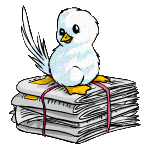 - nadmierną ruchliwością,- problemami z kontrolą impulsywności,- wczesnym początkiem występowania zaburzeń w procesie edukacyjnym.Nasilenie poszczególnych objawów zmienia się wraz z wiekiem, zależy           w dużym stopniu od tego, jak otoczenie reaguje na zachowanie dziecka.ADHD rozpoczyna się już we wczesnym dzieciństwie, często przed drugim rokiem życia. W wieku 2-3 lat trudno jest rozpoznać zespół nadpobudliwości psychoruchowej, ponieważ znaczna ruchliwość, labilność emocjonalna, wybuchowość to cechy „naturalne” dla tego wieku. Dlatego u dziecka w wieku poniemowlęcym wyróżnia się jedynie symptomy sugerujące możliwość występowania ADHD:- nadmierna płaczliwość i krzykliwość,- trudności w przystosowaniu się do zmian w otoczeniu,- wzmożona drażliwość,- nadwrażliwość na hałasy,- zaburzenia snu (spłycenie snu, skrócenie czasu snu, itp.),- zaburzenia łaknienia (brak apetytu, nawykowe wymioty),- specyficzne opóźnienia w rozwoju ruchowym i mowy.Dzieci w wieku przedszkolnym mogą przejawiać typowe cechy nadruchliwości i impulsywności, natomiast nie muszą mieć kłopotów w zakresie koncentracji uwagi.Nadruchliwy przedszkolak:- jest stale w ruchu, biega, skacze, wspina się na meble,- siedząc ciągle się wierci, macha nogami i rękami, buja się na krześle,- woli zabawy ruchowe, niż wymagające siedzenia w jednym miejscu,- w czasie zajęć nie potrafi usiedzieć w jednym miejscu,- codzienne czynności domowe wykonuje dłużej niż równolatek,- jest nadmiernie hałaśliwy w zabawie, ekspresyjny,- nie umie odpoczywać,- ma ciągle bałagan wokół siebie.Nadpobudliwy przedszkolak często ma kłopoty z kontrolą impulsywności:- wyraża swoje emocje gwałtownie, często w sposób nieadekwatny do sytuacji,- często wybucha złością, głośnym płaczem, krzykiem,- ma kłopoty z zaśnięciem, koszmarne sny lub lęki nocne,- nie lubi zmian, ma trudności z adaptacją do nowego otoczenia,- podejmuje niebezpieczne zabawy i działania, nie przewiduje ich konsekwencji,- często doznaje urazów, skaleczeń, złamań,- nie potrafi zaplanować, samodzielnie zorganizować swojej zabawy lub pracy,- ma kłopoty z wykonywaniem czegoś w określonej kolejności, wg instrukcji,- nie udaje mu się poczekać na swoją kolejkę w grze,- jest nadmiernie gadatliwy, często wtrąca się do rozmowy innych,- wyrywa się z odpowiedzią zanim pytanie zostanie zadane do końca,- nie potrafi czekać na nagrodę, chce aby jego praca została natychmiast oceniona i pochwalona,- trudno mu opanować reguły obowiązujące w przedszkolu, ma kłopoty z ich stosowaniem,- ma problemy z podporządkowywaniem się poleceniom, zwłaszcza kierowanym do grupy, a nie indywidualnie,- popada  w konflikty z rówieśnikami, daje się łatwo prowokować, często dokucza innym dzieciom, zaczepia je,- bywa agresywny,- jest mniej lubiany przez rówieśników.Zaburzenia koncentracji uwagi zazwyczaj zaczynają być „widoczne” pod koniec wieku przedszkolnego, gdy od dziecka wymaga się spokojnego siedzenia w miejscu oraz pracy przez dłuższy czas. Dziecko z zaburzeniami koncentracji uwagi:- nie potrafi długo skupić się na zabawie lub pracy,- nie jest w stanie dokończyć wielu czynności, - jest męczliwe, mało wytrwałe, łatwo się zniechęca,- popełnia błędy z nieuwagi wykonując prace przedszkolne, nie zwraca uwagi na szczegóły,- łatwo się rozprasza,- nie lubi i unika zajęć wymagających dużego wysiłku umysłowego np. bardzo długo zabiera się do rysowania, - „nie słyszy” tego, co się do niego mówi i nie odpowiada na pytania (trzeba powtarzać),- „zamyśla się” zamiast jeść obiad, rysować, itp.- gubi swoje rzeczy (zabawki, ubrania).Utrzymywanie się u dziecka powyższych, przytoczonych objawów wymaga właściwego zdiagnozowania przez zespół specjalistów (lekarz psychiatra, lekarz neurolog, psycholog, pedagog).                                                                     – Wybrała i opracowała – K. Wlazeł